ST. JOSEPH’S COLLEGE (AUTONOMOUS), BENGALURU-27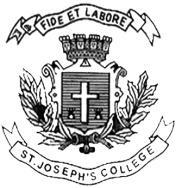 BA– V SEMESTER		SEMESTER EXAMINATION: OCTOBER 2022(Examination conducted in December 2022)PY5118 - ABNORMAL PSYCHOLOGYTime: 2 ½ Hours								    Max Marks: 70This paper contains one printed page and three partsPART-A  Answer ALL of the following                                                                        2X10=20Define AbnormalityList out the two criteria of Abnormal BehaviourDefine Phobia and list any two kinds.Give any two characteristics of Compulsion.What is Acute Stress Disorder?Give any two symptoms of adjustment disorder.Define Psychogenic Amnesia.List two symptoms of Derealization Disorder.Give two differences between factitious disorder and malingering.What is Alter Ego?PART-BAnswer any FOUR of the following                                                          4x5=20Define OCD and give the clinical picture of the same.Explain the Psychodynamic perspective of Abnormal Behavior.Briefly explain Body Dysmorphic Disorder.Write a short note on PTSDGive the DSM V criteria for Depersonalization disorderWhat is Factitious Disorder?PART-C         Answer any THREE of the following                                                      3x 10=30Write a detailed note on the impact of psychological disorders on different areas of one’s life. Enumerate any two anxiety disorders in detail.Discuss the clinical symptoms and causal factors of Dissociative DisordersWrite a detailed note on somatic symptom disorder and illness anxiety disorder. Define stressors and elucidate the factors that predisposes a person to stress.*****